DSWD DROMIC Report #1 on Tropical Depression “LANNIE”  as of 06 October 2021, 6PMSituation Overview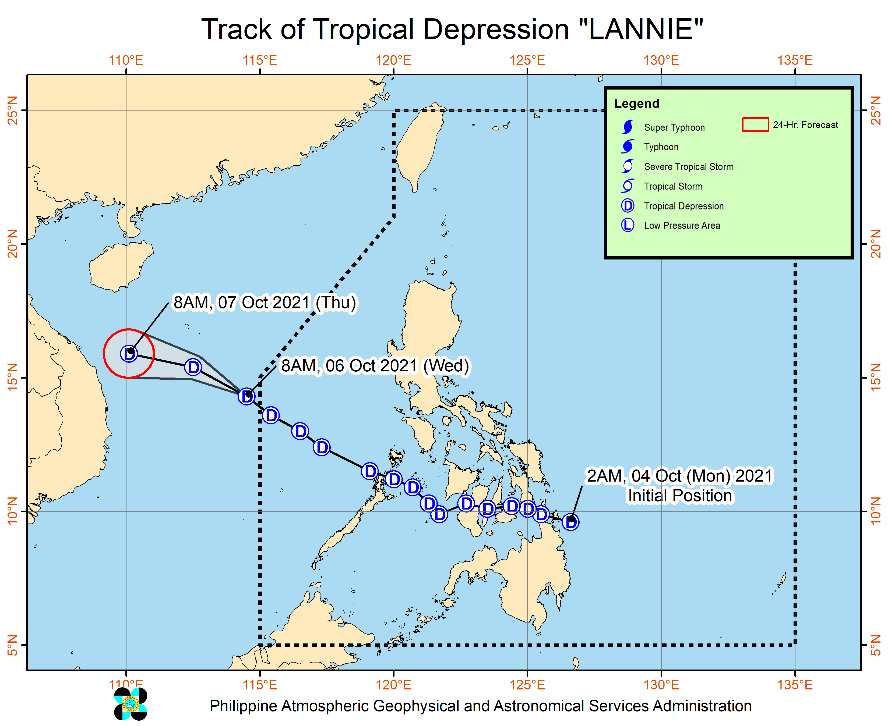 Issued at 11 AM, 06 October 2021, “LANNIE” IS NOW OUTSIDE THE PHILIPPINE AREA OF RESPONSIBILITY (PAR).The center of Tropical Depression “LANNIE” was estimated based on all available data at 770 km West of Calapan City, Oriental Mindoro or 670 km West of Subic, Zambales (14.4°N, 114.1°E) (outside the PAR)Heavy Rainfall: The trough of this tropical depression may bring rains over Metro Manila, Central and Southern Luzon, Antique, and Aklan. For more information, refer to Weather Advisory #2 issued at 11:00 AM today. Severe Winds: In the next 24 hours, the enhanced northeasterly wind flow will bring occasional gusts reaching near gale to at times gale force in strength over Extreme Northern Luzon, while the enhanced southwesterlies will bring the same conditions over the coastal and upland/mountain areas along the western section of Central and Southern Luzon.Track: Tropical Depression “LANNIE” exited the PAR at 5:00 AM today. On the forecast track, the tropical depression is forecast to move west northwestward in the next 24 hours towards central Vietnam.Source: DOST-PAGASA Weather AdvisoryStatus of Affected Areas and PopulationA total of 1,558 families or 7,686 persons were affected by the Tropical Depression “Lannie” in 17 Barangays in Regions VI (see Table 1).Table 1. Number of Affected Families / PersonsNote: Ongoing assessment and validation are continuously being conducted. Source: DSWD-Field Offices (FOs)Status of Displaced PopulationInside Evacuation CentersThere are 55 families or 179 persons currently taking temporary shelter in seven (7) evacuation centers in Region VI (see Table 2).Table 2. Number of Displaced Families / Persons Inside Evacuation Centers  Note: Ongoing assessment and validation are continuously being conducted. Source: DSWD-Field Offices (FOs)Outside Evacuation CentersThere are three (3) families or seven (7) persons temporarily staying with their relatives and/or friends in Regions VI (see Table 3).Table 3. Number of Displaced Families / Persons Outside Evacuation CentersNote: Ongoing assessment and validation are continuously being conducted. Source: DSWD-Field Offices (FOs)Total Displaced PopulationThere are 58 families or 186 persons displaced in Regions VI due to Tropical Depression “Lannie” (see Table 4).Table 4. Total Number of Displaced Families / PersonsNote: Ongoing assessment and validation are continuously being conducted. Source: DSWD-Field Offices (FOs)Response Actions and InterventionsStandby Funds and Prepositioned Relief Stockpile Note: The Inventory Summary is as of 06 October 2021Source: DSWD-NRLMBStandby Funds ₱92.7 million Quick Response Fund (QRF) at the DSWD-Central Office.₱5.5 million available at DSWD-FO VI₱48.8 million available in other DSWD FOs which may support the relief needs of the affected and displaced families due to TD “LANNIE” through inter-FO augmentation.Prepositioned FFPs and Other Relief Items95,193 FFPs available in Disaster Response Centers; of which, 81,159 FFPs are at the National Resource Operations Center (NROC), Pasay City and 14,034 FFPs are at the Visayas Disaster Response Center (VDRC), Cebu City.21,716 FFPs available at DSWD-FO VI.248,493 FFPs in other DSWD-FOs which may support the relief needs of the displaced families due to Typhoon “JOLINA” through inter-FO augmentation.₱740.5 million worth of other FNIs at NROC, VDRC and DSWD-FO warehouses countrywide.Other ActivitiesDSWD-FO MIMAROPADSWD-FO VDSWD-FO VIDSWD-FO VII             DSWD-FO VIII	  DSWD-CARAGA*****The Disaster Response Operations Monitoring and Information Center (DROMIC) of DSWD-DRMB is closely coordinating with the concerned DSWD-FOs for significant disaster response updates and assistance provided.REGION / PROVINCE / MUNICIPALITY REGION / PROVINCE / MUNICIPALITY  NUMBER OF AFFECTED  NUMBER OF AFFECTED  NUMBER OF AFFECTED REGION / PROVINCE / MUNICIPALITY REGION / PROVINCE / MUNICIPALITY  Barangays  Families  Persons GRAND TOTALGRAND TOTAL17 1,558 7,686 REGION VIREGION VI17 1,558 7,686 CapizCapiz3  8  22 Mambusao3  8  22 IloiloIloilo14 1,550 7,664 Banate11 1,500 7,500 Iloilo City (capital)3  50  164 REGION / PROVINCE / MUNICIPALITY REGION / PROVINCE / MUNICIPALITY  NUMBER OF EVACUATION CENTERS (ECs)  NUMBER OF EVACUATION CENTERS (ECs)  NUMBER OF DISPLACED  NUMBER OF DISPLACED  NUMBER OF DISPLACED  NUMBER OF DISPLACED REGION / PROVINCE / MUNICIPALITY REGION / PROVINCE / MUNICIPALITY  NUMBER OF EVACUATION CENTERS (ECs)  NUMBER OF EVACUATION CENTERS (ECs)  INSIDE ECs  INSIDE ECs  INSIDE ECs  INSIDE ECs REGION / PROVINCE / MUNICIPALITY REGION / PROVINCE / MUNICIPALITY  NUMBER OF EVACUATION CENTERS (ECs)  NUMBER OF EVACUATION CENTERS (ECs)  Families  Families  Persons (Actual)  Persons (Actual) REGION / PROVINCE / MUNICIPALITY REGION / PROVINCE / MUNICIPALITY  CUM  NOW  CUM  NOW  CUM  NOW GRAND TOTALGRAND TOTAL 7  7  55  55  179  179 REGION VIREGION VI 7  7  55  55  179  179 CapizCapiz 2  2  5  5  15  15 Mambusao 2  2  5  5  15  15 IloiloIloilo 5  5  50  50  164  164 Banate -  -  -  -  -  - Iloilo City (capital) 5  5  50  50  164  164 REGION / PROVINCE / MUNICIPALITY REGION / PROVINCE / MUNICIPALITY  NUMBER OF DISPLACED  NUMBER OF DISPLACED  NUMBER OF DISPLACED  NUMBER OF DISPLACED REGION / PROVINCE / MUNICIPALITY REGION / PROVINCE / MUNICIPALITY  OUTSIDE ECs  OUTSIDE ECs  OUTSIDE ECs  OUTSIDE ECs REGION / PROVINCE / MUNICIPALITY REGION / PROVINCE / MUNICIPALITY  Families  Families  Persons  Persons REGION / PROVINCE / MUNICIPALITY REGION / PROVINCE / MUNICIPALITY  CUM  NOW  CUM  NOW GRAND TOTALGRAND TOTAL 3  3  7  7 REGION VIREGION VI 3  3  7  7 CapizCapiz 3  3  7  7 Mambusao 3  3  7  7 IloiloIloilo- - - - Banate -  -  -  - Iloilo City (capital) -  -  -  - REGION / PROVINCE / MUNICIPALITY REGION / PROVINCE / MUNICIPALITY  TOTAL DISPLACED SERVED  TOTAL DISPLACED SERVED  TOTAL DISPLACED SERVED  TOTAL DISPLACED SERVED REGION / PROVINCE / MUNICIPALITY REGION / PROVINCE / MUNICIPALITY  Families  Families  Persons  Persons REGION / PROVINCE / MUNICIPALITY REGION / PROVINCE / MUNICIPALITY  Total Families  Total Families  Total Persons  Total Persons REGION / PROVINCE / MUNICIPALITY REGION / PROVINCE / MUNICIPALITY  CUM  NOW  CUM  NOW GRAND TOTALGRAND TOTAL 58  58  186  186 REGION VIREGION VI 58  58  186  186 CapizCapiz 8  8  22  22 Mambusao 8  8  22  22 IloiloIloilo 50  50  164  164 Banate -  -  -  - Iloilo City (capital) 50  50  164  164 OFFICESTANDBY FUNDS STOCKPILE  STOCKPILE  STOCKPILE  STOCKPILE  STOCKPILE TOTAL STANDBY FUNDS & STOCKPILEOFFICESTANDBY FUNDS FAMILY FOOD PACKS  FAMILY FOOD PACKS OTHER FOOD ITEMSNON-FOOD RELIEF ITEMSOTHER FOOD AND NON-FOOD ITEMS (FNIs)TOTAL STANDBY FUNDS & STOCKPILEOFFICESTANDBY FUNDS QUANTITY TOTAL COSTTOTAL COSTTOTAL COSTOTHER FOOD AND NON-FOOD ITEMS (FNIs)TOTAL STANDBY FUNDS & STOCKPILETOTAL            147,244,705.84                         365,402             213,432,218.82             233,209,429.15             507,316,771.03             740,526,200.18          1,101,203,124.84 DSWD-CO              92,874,861.35                                     -                                   -                                     -                                     -                                     -                 92,874,861.35 NRLMB-NROC                                  -                             81,159               60,168,280.70               61,512,111.59             106,771,371.01             168,283,482.60             228,451,763.30 NRLMB-VDRC                                  -                             14,034                 6,666,150.00               15,241,679.69                 9,305,876.50               24,547,556.19               31,213,706.19 DSWD-FO VI                5,518,196.42                           21,716               10,237,052.62               30,172,779.06               16,425,576.68               46,598,355.74               62,353,604.78 Other FOs              48,851,648.07                         248,493             136,360,735.50             126,282,858.81             374,813,946.84             501,096,805.65             686,309,189.22 DATEACTIVITIES06 October 2021There are 70 families and 300 persons who sought temporary shelter with their relatives and/or friends. All of these families have returned homeDATEACTIVITIES04 October 2021DSWD-FO V thru its DRMD is closely coordinating with the LSWDOs for any significant updates relative to TD LANNIE.DSWD-FO V QRTs are on standby alertDATEACTIVITIES06 October 2021DSWD-FO VI thru its DRMD is closely coordinating with the LSWDOs for any significant updates on the status of the affected families, assistance and relief effortsDSWD-FO VI thru its DRMD receive and assess augmentation request from Municipality of Banate and City of Iloilo. DATEACTIVITIES04 October 2021There are two (2) families Brgy. Pangalaycayan, Negros Oriental who were evacuated to Bindoy Central School due to severe flooding. DSWD-FO VII QRT Team are on standby alert for possible activation.DATEACTIVITIES04 October 2021A total of seven (7) families or 30 individuals were pre-emptively evacuated in Brgy. Mercedes, Silago, Southern Leyte.05 October 2021DSWD-FO VIII continuously coordinated with the LSWDOs for significant updates relative to TD Lannie preparedness measures.DSWD-FO VIII emergency operations center are activated to monitor possible pre-emptive evacuations.DATEACTIVITIES04 October 2021DSWD-FO CARAGA attended the PDRA/ERP meeting spearheaded by the OCD CARAGA.DSWD-FO CARAGA thru its DRMD is continuously monitoring and coordinating with the LSWDOs for significant updates relative to TD LANNIE.Prepared by:MARIE JOYCE G. RAFANANAARON JOHN B. PASCUAReleased by:RODEL V. CABADDU